THE UNIVERSITY OF POONCH RAWALAKOT Faculty of Management Sciences	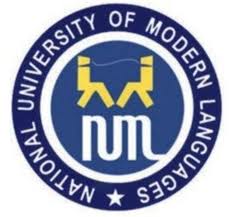 COURSE OUTLINE BBA-Semester-8th SemesterCourse DescriptionProject management utilizes a simulated team project to manage a project’s life cycle. Emphasis is placed on activity networks, managing resources, and creating control mechanisms that minimize risk. Project leadership is explored in the context of building effective project teams and maintaining stakeholder relationships. Students will learn and apply basic project management concepts including triple constraint, planning, scheduling, work breakdown structures and project control.Course Objectives:The objectives are to.identify the key processes and requirements of project management.initiate a project.plan for time and cost.plan for project risks, communication, and change control.manage a project.Learning Outcomes:Upon successful completion of this course the students will develop: 1. Understanding of issues in each phase of project life cycle. 2. Necessary analytical skills to successfully select, design, implement, control, and terminate projects of varying complexities. 3. Appreciation of complex human issues in project management.Recommended Textbook (Latest Available Edition) Contemporary Project Management, 2nd Edition, Timothy Kloppenborg, Southwestern Cengage Learning.Project Management: A Systems Approach to Planning, Scheduling, and Controlling, Harold Kerzner, 10th ed. ISBN-13: 978-0-470-27870-3, 2009Project Management, Olaf Passenheim, ISBN-13: 978-0-470-27870-3, 2009Reference Material: Students can use following references for understanding the conceptsProject Management: A Managerial Approach by Meredith and Mantel Managing Business & Engineering Projects by NicholasAssessment Instrument with WeightsThe assessment framework for the judgment of students is comprised ofMidterm 30%End term 50%Internal evaluation 20%The internal evaluation is comprised of 4 assignments, 4 best quizzes out of six, class participation, attendance, and final project.Course Content / Weekly PlanTHE UNIVERSITY OF POONCH RAWALAKOT Faculty of Management Sciences	COURSE OUTLINE BBA-Semester-8th Semester	Subject: ArabicCourse Code:	RAB-482Credit Hours: 3+0Textbooks (or Course Materials) with Edition.Speak Arabic book 1,2Arabic for Beginners 1,2,3Basic Arabic Grammar.Course Description.		1.Parts of Speech.		This section would introduce the students about the basic parts of speech used in language.2.Introduction of Noun and Preposition.Students woud be able to know about the basic parts of speech in Arabic Language.3.Introduction and Forms of Verb.This section would introduce yhe students about fourteen form of Arabic verb including refrence of Past tens.4.Dailogue.Throgh this section the students would be able to apply Arabic vocablory in daily routine life.5.Vocablory on different Topics.The students would be able to aware about different accessories’ of daily life.Reference Material,Text booksHandouts          Course Objectives:          		1. To aware students about the advance knowledge of Arabic Language.          		2. By using managerial framework, explain how Arabic language can be used   in to  		    Business practices.		          		3. Provides an overview of the concepts, process, and best practices associated with		    Arabic language.                           		4. Prepear students to convay the basic ideas in Arabic language.Course Outcomes:1. Would be able to understand the basic concepts of Arabic.		2. Would have a n extensive knowledge of Arabic Vocablory.		3. Would be able to express their ideas in Arabic Language.Assessment Instrument with WeightsMidterm 30%End term 50%Internal evaluation 20% (5 quizez, 5 assignments, ).8th Semester8th Semester8th SemesterCodeCourse TitleCredit HrsBBA-481Project Management3ARAB-482Arabic2BBAElective-IV3BBAElective-V3BBAElective-VI3Subject:         Project Management                       Course Code:    PM-6802 Teacher’s Name:                 Credit Hours:  3(3+0)  Week No.Lecture No.TopicAssignments       QuizWeek01Lecture 01Overview about the course/ need of course Week01Lecture 02       Introduction of Project Management Week01Lecture 03Project management process Week02Lecture 04Conceptual Framework Week02Lecture 05Project OrganizationsAssignment 01Week02Lecture 06Project Organization and ResponsibilitiesWeek03Lecture 07Choosing the project OrganizationWeek03Lecture 08Project Scope Week03Lecture 09Project Estimation and time CostWeek04Lecture 10Project Kick-Off meetings Week04Lecture 11Project Scope ManagementWeek04Lecture 12Conceptual Framework of Project Scope Management Week05Lecture 13     Activity Resource Estimating           Quiz 01Week05Lecture 14Project Time ManagementWeek05Lecture 15Estimation of Project CostWeek06Lecture        16Introduction to Project Plan Assignment 02Week06Lecture 17Activity On-Node-Network Techniques Week06Lecture 18Practice on Activity Week07Lecture 19Time calculationsWeek07Lecture 20Parameters on time calculations        Quiz 02Week07Lecture 21Practically work on Project TimeWeek 08       Lecture 22Lecture 23Lecture 24MID TERM EXAMSWeek 08       Lecture 22Lecture 23Lecture 24MID TERM EXAMSWeek 08       Lecture 22Lecture 23Lecture 24MID TERM EXAMSWeek 08       Lecture 22Lecture 23Lecture 24MID TERM EXAMSWeek 08       Lecture 22Lecture 23Lecture 24MID TERM EXAMSWeek09Lecture 25Progress and Performance Measurement Assignment 03 Week09Lecture 26     The Project Control ProcessWeek09Lecture 27Performance IndicatorsWeek10Lecture 28Project Monitoring, Evaluation and ControlWeek10Lecture 29Time taking in evaluation processWeek10Lecture 30SMART objectives of ProjectWeek11Lecture 31       Risk ManagementQuiz 03Week11Lecture 32Risk IdentificationWeek11Lecture 33Risk AnalysisWeek12Lecture 34Risk ResponseWeek12Lecture 35Risk Control MechanismWeek12Lecture 36Alternative ways to overcome RiskWeek13Lecture 37Documentation of ProjectAssignment 04 Week13Lecture 38Audit of ProjectWeek13Lecture 39Termination of ProjectWeek14Lecture 40Closure of ProjectWeek14Lecture 41Exposure of Project Management in Western ContextWeek14Lecture 42Project Management and Conflict Management TechniquesWeek15Lecture 43Contract ManagementQuiz 04Week15Lecture 44Cost ControlWeek15Lecture 45Contract Management Week16Lecture 46Project & PresentationWeek16Lecture 47Project & PresentationWeek16Lecture 48Project & PresentationWeek17Terminal ExamTerminal ExamTerminal ExamTerminal ExamWeek #Lecture #                          TOPICS TO BE COVERED1.1.Introduction, Arabic Alphabets1.2.Parts of Speech, Verb, Noun, Preposition.2.3.Noun, Singular, Dual, All Types2.4.Introduction and drill of Arabic Prepositions.3.5.Introduction of Verb, Past and Present3.6.Fourteen forms of past Verb, vocabulary of Body parts4.7.Dialogue: Travel, Time 1 to 64.5.9.Dialogue.: with the past port officer:question and Answer about Nationality.5.10.Counting,1 to 50 and oral practice6.11.Introduction of Present and Future tense and its Fourteen forms.6.12Dailogue”with the company representative”7.13.Dailgue”with the reception officer”vocablory about the days of week.7.14.RevisionMID TERM EXAMSMID TERM BREAK8.15.Noun,Subject and Object.8.16.Verbal sentence and Nominen sentence.9.17.Vocablory of fruits and vegitables.9.18.How to use Object in different sentences.10.19.Dailogue “in the managers office.Aditiona vocablory.10.20.Discusion about the different means of transportation in simple sentences.11.21.Dailogue “A  flat.11.22.Vocablory of different professions,Class test.12.23.Dailogue the residence of the company. 12.24.Oral about daily Life.13.25.Introduction of Male and Female Noun.13.26.Demonstrative  Pronoun.14.27.Opposite words14.28.Revision.                           END TERM EXAMS                           END TERM EXAMS